МУНИЦИПАЛЬНОЕ ОБРАЗОВАНИЕМУНИЦИПАЛЬНЫЙ ОКРУГ УЛЬЯНКАГ. САНКТ-ПЕТЕРБУРГМУНИЦИПАЛЬНЫЙ СОВЕТ ПЯТОГО СОЗЫВАРЕШЕНИЕ13  февраля 2019 г.									№ 36-1Об утверждении проекта отчета об исполнении бюджетаМуниципального образования муниципальный округ Ульянка на 2018 годВо исполнение действующего законодательства, в соответствии со ст.24 Устава муниципального образования муниципальный округ Ульянка, Муниципальный Совет РЕШИЛ:Принять за основу отчет об исполнении местного бюджета МО МО Ульянка     за 2018 год по доходам в сумме 140 301,30 тыс. руб., по расходам в сумме  148 012,10 тыс. руб., с превышением расходов над доходами в сумме 7 710,80 тыс. руб. и со следующими показателями:доходы бюджета МО МО Ульянка за 2018 год по кодам классификации доходов бюджета МО МО Ульянка согласно Приложению 1;расходы бюджета МО МО Ульянка за 2018 год по ведомственной структуре расходов бюджета МО МО Ульянка согласно Приложению 2;расходы бюджета МО МО Ульянка за 2018 год по разделам и подразделам классификации расходов бюджета МО Ульянка согласно Приложению 3;источники финансирования дефицита бюджета МО МО Ульянка за 2018 год по кодам классификации источников финансирования дефицита бюджета МО МО Ульянка согласно Приложению 4;Сведения о численности муниципальных служащих ОМСУ МО МО Ульянка за 2018 год согласно Приложению 5;Отчет о расходовании резервного фонда местной администрацией МО МО Ульянка за 2018 год согласно Приложению 6.Главе муниципального образования Киселеву Н.Ю. организовать проведение публичных слушаний по проекту отчета об исполнении местного бюджета муниципального образования муниципальный округ Ульянка 2018 года.Рассмотреть проект отчета об исполнении местного бюджета муниципального образования муниципальный округ Ульянка 2018 года с учетом проведенных публичных слушаний, заключения КСП на очередном заседании Муниципального совета.Опубликовать настоящее решение в муниципальной газете «Вести Ульянки».Настоящее решение вступает в силу со дня официального опубликования.Контроль за исполнением настоящего решения возложить на Главу МО                 МО Ульянка и Главу МА МО МО Ульянка.Глава муниципального образования,исполняющий полномочия						Н.Ю. Киселевпредседателя Муниципального совета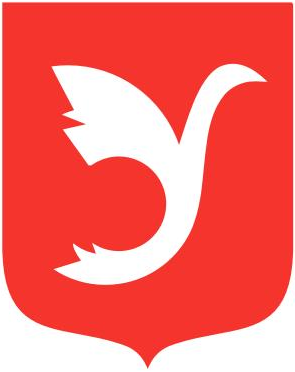 